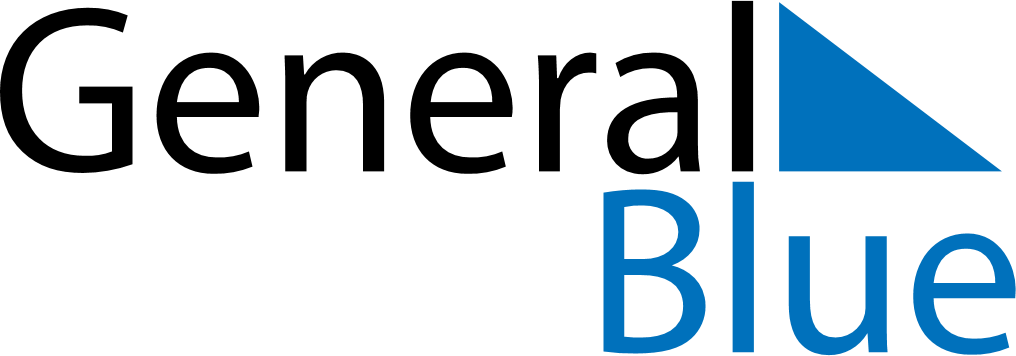 April 2020April 2020April 2020April 2020ChinaChinaChinaSundayMondayTuesdayWednesdayThursdayFridayFridaySaturday12334Qingming Festival56789101011121314151617171819202122232424252627282930